Задача 5. Геометрические характеристики плоских сечений. Для поперечного сечения, составленного из стандартных прокатных профилей, требуется:1. Определить положение центра тяжести относительно произвольных осей.2.Построить центральные оси, параллельные выбранной произвольной системе осей, относительно которых определен центр тяжести сечения.3. Определить величины осевых и центробежного момента инерции относительно центральных осей.           4.Определить направление главных центральных осей.5. Найти экстремальные значения моментов инерции относительно главных центральных осей.6.Начертить сечение в масштабе и указать на нем все оси и все размеры.7. При расчете все необходимые данные следует брать из таблиц сортамента.5	                  90 х 90 х 8                            № 18-а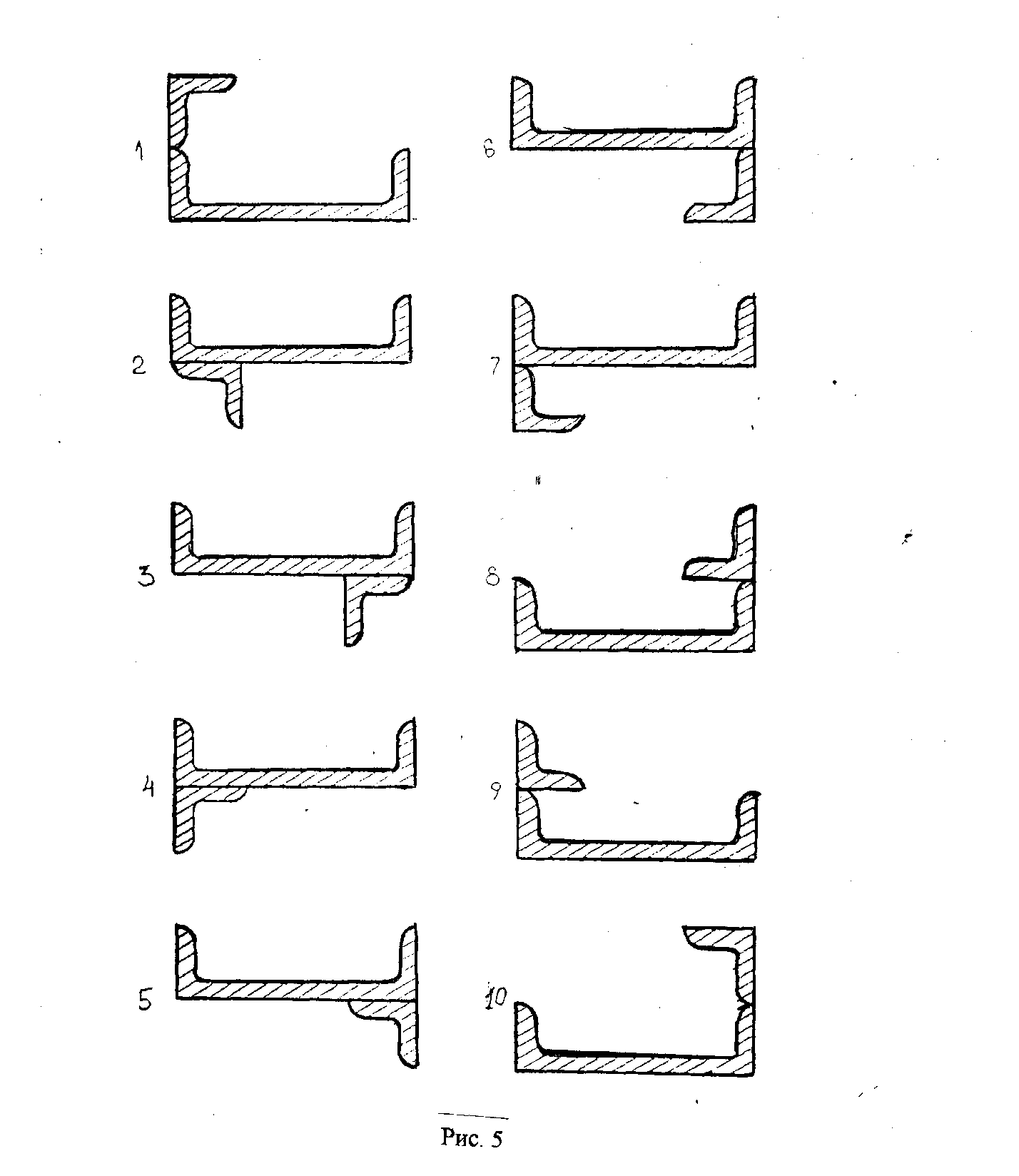 № схемыУголокШвеллер